First Mennonite Church of ChristianOrganist – Bev Hasan, Worship Leader – Pat KrehbielSeptember 4, 2022Gathering and PraisingPrelude					          WelcomeMorning PrayerAnnouncements Call to WorshipLeader:  We praise you, God -People:  in the sanctuary and under the stars;Leader:  for your greatnessPeople:  and for your goodness;Leader:  with loud hymnsPeople:  and quiet prayers;Leader:  with helping handsPeople:  and dancing feet;Leader:  with all our breathPeople:  and with all creation;All:  We praise you, God.*Hymn – “What is This Place”			          VT #22Scripture – Philemon 1:1-21Special Music – “Shout to the Lord”		       VT #125Offering   (put your offering in the plate at the back of the church)Offertory PrayerReceiving God’s WordSermon–“Refresh my heart in Christ” 	  Pastor Pete EmeryHymn – “Open my Eyes that I may See”	       VT #738Sharing with One AnotherSharing Joys and Prayer RequestsPrayer of the Church  Going in God’s NameHymn – “I Sing the Mighty Power of God”          VT #182*Benediction *Postlude *Those who are able are invited to standPastor Pete EmeryPastor Pete’s email:  fmcc.pastorpete@gmail.comPastor Pete’s Cell Phone:  785-577-1447Pastor’s office Hours:  Monday-Friday 9:00am-3:00 pmStudy Phone 620-345-8766Church Secretary:  Lurline WiensLurline’s phone number:  620-345-6657Lurline’s email:  fmcc.secretary1@gmail.comOffice hours:  Tues. 1:00-4:30PM, Thurs-Fri. 8:30AM-11:30amChurch Phone:  620-345-2546Church Website:  www.fmccmoundridge.org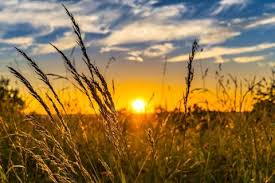 First Mennonite Church of ChristianMoundridge, KSA welcoming Community of Christians for PeaceSeptember 4, 2022MCC Announcements:Excuse our mess! The work of making necessary repairs and reconfiguring spaces at the MCC building in North Newton continues to move forward, but if you’ve seen the building lately you can see the mess is getting bigger! Parking space is limited, but we are thankful for the donors and volunteers who continue to graciously adapt to the current challenges. Soon the new sewing room will be added, and we cannot wait to host more volunteers at MCC! We ask for your prayers and patience during this construction process so the important work of MCC can continue without undue interruption.  you can see the mess is getting bigger! Parking space is limited, but we are thankful for the donors and volunteers who continue to graciously adapt to the current challenges. Soon the new sewing room will be added, and we cannot wait to host more volunteers at MCC! We ask for your prayers and patience during this construction process so the important work of MCC can continue without undue interruption.MCC Central States is hiring for two new positions, please consider applying today or passing these opportunities on to someone you know who has a passion for working in immigration!Immigration Program Coordinator - Got experience with immigration, migration, and borderlands work? Love building multi-cultural relationships? This opportunity with MCC may be the one for you. Click through this link for more information and to apply.  Borderlands Program Coordinator - Join MCC and use your coordinating skills and knowledge of borderlands. Teach, connect, and work with MCC partners and asylum seekers in the Rio Grande Valley of Texas. Click through this link for more information and to apply.  Questions about either position? Please email claraswald@mcc.org or call 316.283.2720.OpportunitiesToday:    9:30:  Sunday School	   10:30:  Worship ServiceSeptember 9:  Library meeting, 10:00 amSeptember 11:  Picnic at Pack Park, 5:30 pmSeptember 14:  Worship Team, 9:30 amSeptember 18:  Special meeting to vote on new Pastor, after churchSeptember 28:  Deacons, 6:30 pm		   Church Board, 7:30 pmSunday, September 11:  Organist – Hazel Voth, Worship Leader – Pat Goering, Special music – Nicole UnruhBe generous in prosperity, and thankful in adversity,Be fair in thy judgement, and guarded in thy speech.Be a lamp unto those who walk in darkness, and a home to the stranger.Be eyes to the blind, and a guiding light unto the feet of the erring.Be a breath of life to the body of humankind, a dew to the soil ofthe human heart, and a fruit upon the tree of humility.                          Baha’i Prayer for PeaceAnnouncementsSeptember Library Meeting, Friday, September 9, 10amSunday, September 11, come join us for a picnic at Pack Park at 5:30 pm.  It will be a pot luck supper with drinks and homemade ice cream provided.  Spoons and bowls will also be provided.  Bring your favorite foods to share, your own table service and come have a fun evening fellowshipping with friends.We are exploring having a Catechism class.  If you are interested, please let me know or talk to Pastor Pete.  Thank you.  Rita StuckySeptember/October Devotional Books are back by the mail boxes.  There are 3 different kinds.  Please take one and enjoy your daily devotions.The Church Board of First Mennonite Church of Christian has accepted the recommendation of the Pastor Search Team to present Pastor Pete Emery as our regular Minister. As outlined the   Constitution and By Laws, this term would be a three year term.The Board has selected September 18, 2022, as the date for this consideration and call regarding Pastor Pete Emery. The meeting will be called to order ten minutes after the close of the Sunday morning service or at 11: 15 AM, whichever is the latest.Are you sad that summer is coming to an end? Come out and have a great night of fun and entertainment at the Community Fun Night!Saturday, September 3, 5:30pm, Hoffnungsau Mennonite Church, 43 13th, Inman.Bethel College:Sat., Sept. 10 – “Do Justice, Love Mercy,” a panel discussion on what’s required to abolish the death penalty, 10 a.m., Krehbiel Auditorium in Luyken Fine Arts Center at Bethel College. Sponsors are Bethel’s Department of Bible and Religion, the Kansas Institute for Peace and Conflict Resolution (KIPCOR) at Bethel and the Kansas Coalition Against the Death Penalty. The 2-hour event is free and open to anyone, and will also be livestreamed via Zoom – e-mail info@kansasabolition.org to get the link. Sun., Sept. 11 – KIPCOR Film Series: Generation 9/11, 2 p.m., Krehbiel Auditorium in Luyken Fine Arts Center. Filmmaker Katherin Hervey tells the stories of an entire generation shaped by the events of 9/11 and the aftermath. Audience discussion follows the film screening. Fri., Sept. 16 – Bethel College guest recital, Spencer Myer, piano, 7 p.m., Administration Building chapel Now in the Regier Gallery in Luyken Fine Arts Center at Bethel College – “One and a Half Acres: Images from America’s Decommissioned Missile Silos,” photographs by Nate Hofer, through Thurs., Sept. 22. Gallery hours are Mon.-Fri., 9 a.m.-5 p.m., Sun. 2-4 p.m. SAVE THE DATE: Thursday, Oct. 13, KIPCOR celebrates 50 years of Peace Lectures with Dr. Fania Davis, a leading national voice on Restorative Justice, speaking in Bethel College’s Memorial Hall.